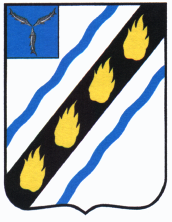 МЕЧЁТНЕНСКОЕ МУНИЦИПАЛЬНОЕ ОБРАЗОВАНИЕ
СОВЕТСКОГО МУНИЦИПАЛЬНОГО РАЙОНАСАРАТОВСКОЙ ОБЛАСТИСОВЕТ ДЕПУТАТОВ (четвертого созыва)РЕШЕНИЕс.Мечетное  от17.06.2021 №123 Об утверждении перечня имущества,   передаваемого  в  собственность Мечетненского муниципального образованияНа основании Федерального Закона от 6 октября 2003 года № 131 – ФЗ «Об общих принципах организации местного самоуправления в Российской Федерации», руководствуясь Положением о порядке управления и распоряжения имуществом, находящимся в собственности Мечетненского  муниципального образования Советского муниципального района Саратовской области от 29.04.2011г. №119, Решением Муниципального Собрания Советского муниципального район  Саратовской области от 25.11.2020 №287, Уставом Мечетненского муниципального образования Совет депутатов  Решил:1.Утвердить перечень муниципального имущества, передаваемого из собственности Советского муниципального района в собственность Мечетненского муниципального образования по договору №1 о безвозмездной передаче муниципального имущества в собственность Мечетненского муниципального образования от  20.01.2021года,  согласно приложению №1.  2.Настоящее решение вступает в силу со дня его подписания и распространяется на правоотношения  с  20.01.2021года.Глава Мечетненскогомуниципального образования			                                      Е.Н. Чуйкова                                       Приложение № 1 к решению Совета депутатов                                                                                                                                                                  Мечетненского муниципального образования                                                                                                                                                                      «Об утверждении перечня имущества,                                                                                                                                                                              передаваемого в собственность  Мечетненского муниципального образования»                                                                                                                                         от 17.06. 2021 г. №123 Перечень имущества, передаваемого из собственности Советского муниципального района в собственность Мечетненского муниципального образованияВерноСекретарь Совета депутатов 										Е.А. Дюкарева                                                                                                                                                                                                          № п/пПолное наименование организацииАдрес, местонахождение организации, ИНННаименование имуществаАдрес, местонахождение имуществаИндивидуализирующие характеристики имущества1234561Мечетненское МОСаратовская область, Советского района, с. Мечетное, ул. Школьная д.12а6433000315Нежилое помещение, общей площадью 322 кв.м., этаж 1Саратовская область, Советский район, с. Мечетное, ул. Школьная, 12а, помещение, 5Реестровый .номер 2899площадь 322 кв.м.